ANEXO No. 3INSTITUCIONES SUBSIDIADASINFORME DE EJECUCION FINANCIERA POR TIPO DE GASTO(Cifras en dólares)/1INSTITUCION: Asociación Señoras de la Caridad San Vicente de PaulPERIODO INFORMADO:   1 Trimestre  	EJERCICIO FISCAL:    2016	0‘;k1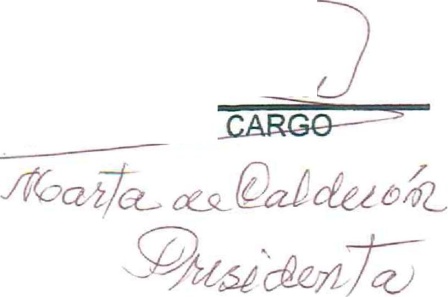 €.>coJurrepEQUE Ái12 EL SALVADOR 1."1‘,1130416 FECHA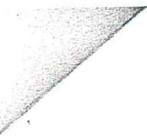 MINISTERIO DE SALUD PUBLICA Y ASISTENCIA SOCIAL-UNIDAD FINANCIERA INSTITUCIONALNo.DESCRIPCIONINGRESOSEJECUCIONDISPONIBLE1REMUNERACIONES3,214.002,775.002MEDICAMENTOS3INSUMOS MEDICO QUIRURGICOS.4COMBUSTIBLES Y LUBRICANTES5LLANTAS Y NEUMATICOS6REPUESTOS Y ACCESORIOS7PAPELERIA Y ÚTILES8TEXTILES Y VESTUARIO9ALIMENTOS PARA HUMANOS375.0010MANT. Y REPAR. DE INFRAESTRUCTURA11MANTEN. Y REPARACION DE EQUIPO12•VIATICOS Y PASAJES13SERVICIOS BASICOS64.0014SERVICIOS DE VIGILANCIA15PUBLICIDAD16ARRENDAMIENTOS Y DERECHOSN17SERV. COMERC. , FINANC. E IMP. Y TASAS18SERV. TECNICOS Y PROFESIONALES19MAQUINARIA Y EQUIPO20OTROS GASTOSTOTAL3,214.003,214.0032.14,0.00